РЕПУБЛИКА БЪЛГАРИЯ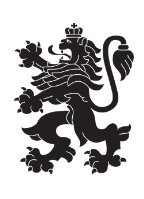 Министерство на земеделиетоОбластна дирекция „Земеделие“ – гр.ПазарджикЗ   А   П   О   В   Е   Д№ РД-04-235/ 30.09.2022 г.МИЛЕНА ВЪЛЧИНОВА – директор на областна дирекция „Земеделие” гр. Пазарджик, след като разгледах, обсъдих и оцених доказателствения материал по административната преписка за землището на с. Симеоновец, община Септември, област Пазарджик, за стопанската 2022– 2023 г., а именно: заповед № РД 07-96/05.08.2022 г., по чл. 37в, ал. 1 ЗСПЗЗ, за създаване на комисия, доклада на комисията и приложените към него: служебно разпределение, проекта на картата за разпределение на масивите за ползване в землището, проекта на регистър към картата, които са неразделна част от служебното разпределение, както и всички останали документи по преписката,  за да се произнеса установих от фактическа и правна страна следното:І. ФАКТИЧЕСКА СТРАНА1) Заповедта на директора на областна дирекция „Земеделие” гр. Пазарджик № РД - 07-96/05.08.2022 г., с която е създадена комисията за землището на с. Симеоновец,  община Септември област Пазарджик, е издадена до 05.08.2022 г., съгласно разпоредбата на чл. 37в, ал. 1 ЗСПЗЗ.2) Изготвен е доклад на комисията.Докладът съдържа всички необходими реквизити и данни, съгласно чл. 37в, ал. 4 ЗСПЗЗ и чл. 72в, ал. 1 – 4 ППЗСПЗЗ.Към доклада на комисията по чл. 37в, ал. 1 ЗСПЗЗ са приложени служебното разпределение, проектът на картата на масивите за ползване в землището и проектът на регистър към нея.3) В предвидения от закона срок от комисията е изготвено служебно разпределение на масивите за ползване в землището, което отговаря на изискванията на чл. 37в, ал. 3 и ал. 4 ЗСПЗЗ и чл. 74, ал. 1 – 4 ППЗСПЗЗ.Неразделна част от служебното разпределение са проектът на картата за разпределение на масивите за ползване в землището и регистърът към нея, който съдържа всички необходими и съществени данни, съгласно чл. 74, ал. 1 – 4 ППЗСПЗЗ.ІІ. ПРАВНА СТРАНАПроцедурата по сключване на споразумение между ползвателите/собствениците на земеделски земи (имоти), съответно за служебно разпределение на имотите в масивите за ползване в съответното землище, има законната цел за насърчаване на уедрено ползване на земеделските земи и създаване на масиви, ясно изразена в чл. чл. 37б и 37в ЗСПЗЗ, съответно чл.чл. 69 – 76 ППЗСПЗЗ.По своята правна същност процедурата за създаване на масиви за ползване в землището за съответната стопанска година е един смесен, динамичен и последователно осъществяващ се фактически състав. Споразумението между участниците е гражданскоправният юридически факт, а докладът на комисията, служебното разпределение на масивите за ползване и заповедта на директора на областната дирекция „Земеделие”, са административноправните юридически факти.Всички елементи на смесения фактически състав са осъществени, като са спазени изискванията на закона, конкретно посочени във фактическата част на заповедта.С оглед изложените фактически и правни доводи, на основание чл. 37в, ал. 4, ал. 5, ал. 6 и ал. 7 от ЗСПЗЗ, във връзка с чл. 75а, ал. 1, т. 1-3, ал. 2 от ППЗСПЗЗ,Р А З П О Р Е Д И Х:Въз основа на ДОКЛАДА на комисията:ОДОБРЯВАМ служебното разпределение на имотите по чл. 37в, ал. 3 ЗСПЗЗ, включително и за имотите по чл. 37в, ал. 3, т. 2 ЗСПЗЗ, с което са разпределени масивите за ползване в землището на село Симеоновец, община Септември, област Пазарджик, за стопанската година 2022 -2023 година, считано от 01.10.2022 г. до 01.10.2023 г.ОДОБРЯВАМ картата на разпределените масиви за ползване в посоченото землище, както и регистърът към нея, които са ОКОНЧАТЕЛНИ за стопанската година, считано от 01.10.2022 г. до 01.10.2023 г.Заповедта, заедно с окончателните карта на масивите за ползване и регистър, да се обяви в кметство  село Симеоновец и в сградата на общинската служба по земеделие гр. Септември, както и да се публикува на интернет страницата на община Септември и областна дирекция „Земеделие” гр. Пазарджик, в срок от 7 дни от нейното издаване.Ползвател на земеделски земи, на който със заповедта са определени за ползване за стопанската 2022 – 2023 г., земите по чл. 37в, ал. 3, т. 2 от ЗСПЗЗ, е ДЛЪЖЕН да внесе по банкова сметка, с IBAN BG34UBBS80023300251210  и BIC UBBSBGSF, на областна дирекция „Земеделие” гр. Пазарджик, паричната сума в размер на определеното средно годишно рентно плащане за землището, в срок ДО ТРИ МЕСЕЦА от публикуването на настоящата заповед. Сумите са депозитни и се изплащат от областна дирекция „Земеделие” гр. Пазарджик на провоимащите лица, в срок от 10 (десет) години.За ползвателите, които не са заплатили в горния срок паричните суми за ползваните земи по чл. 37в, ал. 3, т 2 ЗСПЗЗ, съгласно настоящата заповед, директорът на областна дирекция „Земеделие” издава заповед за заплащане на трикратния размер на средното годишно рентно плащане за землището. В седемдневен срок от получаването на заповедта ползвателите превеждат паричните суми по сметка на областна дирекция „Земеделие” гр. Пазарджик.Заповедта може да се обжалва в 14 дневен срок, считано от обявяването/публикуването й, чрез областна дирекция „Земеделие” гр. Пазарджик, по реда предвиден в АПК – по административен пред министъра на земеделието  и/или съдебен ред пред Районен съд гр. Пазарджик.Обжалването на заповедта не спира нейното изпълнение.

Милена Емилова Вълчинова (Директор)
30.09.2022г. 15:14ч.
ОДЗ-Пазарджик


Електронният подпис се намира в отделен файл с название signature.txt.p7s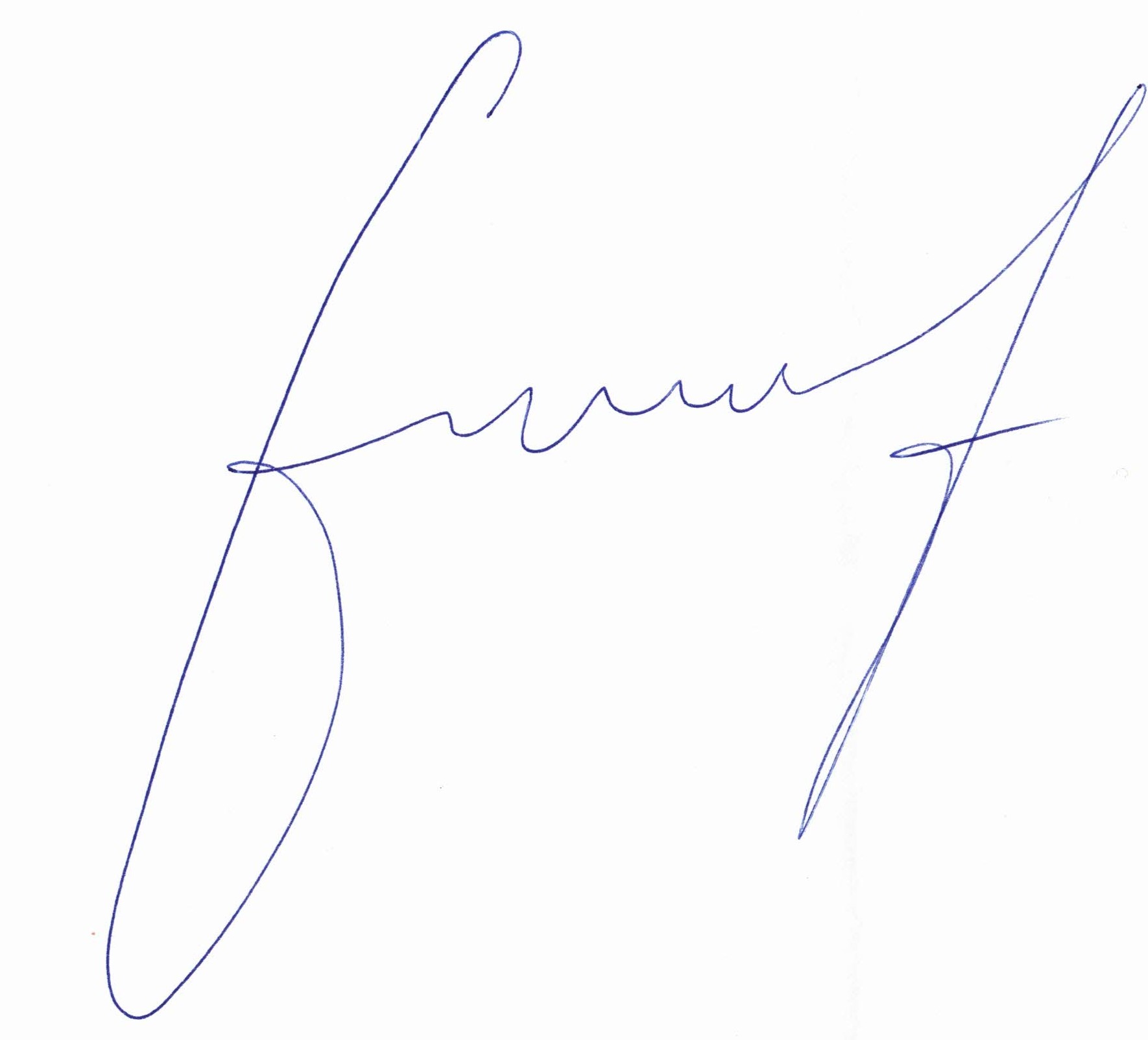 ПРИЛОЖЕНИЕОПИС НА РАЗПРЕДЕЛЕНИТЕ МАСИВИ ЗА ПОЛЗВАНЕ И ВКЛЮЧЕНИТЕ В ТЯХ ИМОТИза стопанската 2022/2023 годиназа землището на с. Симеоновец, ЕКАТТЕ 66439, община Септември, област Пазарджик.проект на разпределение, одобрен със заповед № ......../........ г. на директора на Областна дирекция "Земеделие" - гр. ПазарджикПолзвателМасив №Имот с регистрирано правно основаниеИмот с регистрирано правно основаниеИмот по чл. 37в, ал. 3, т. 2 от ЗСПЗЗИмот по чл. 37в, ал. 3, т. 2 от ЗСПЗЗИмот по чл. 37в, ал. 3, т. 2 от ЗСПЗЗСобственикПолзвателМасив №№Площ дка№Площ дкаДължимо рентно плащане в лв.Собственик"АГРОТРОН 1310" ЕООД"10412.554.773ТСМ"АГРОТРОН 1310" ЕООД"13713.495.80169.61ДДГ"АГРОТРОН 1310" ЕООД"13713.105.790ПВП"АГРОТРОН 1310" ЕООД"13713.92.60431.25КПД"АГРОТРОН 1310" ЕООД"13713.62.499ГАИ"АГРОТРОН 1310" ЕООД"13713.82.38728.64ИКМ"АГРОТРОН 1310" ЕООД"13713.72.00024.00СЛС"АГРОТРОН 1310" ЕООД"13713.51.500АГП"АГРОТРОН 1310" ЕООД"13813.185.902ИГВ"АГРОТРОН 1310" ЕООД"13813.195.000ДТМ"АГРОТРОН 1310" ЕООД"13813.223.501ИТИ"АГРОТРОН 1310" ЕООД"13813.203.001БПМ"АГРОТРОН 1310" ЕООД"13813.213.001ССМ"АГРОТРОН 1310" ЕООД"13913.396.011АЛГ"АГРОТРОН 1310" ЕООД"13913.413.198ГКК"АГРОТРОН 1310" ЕООД"13913.362.199ЛКМ"АГРОТРОН 1310" ЕООД"13913.422.001БГМ"АГРОТРОН 1310" ЕООД"13913.401.998БПИ и др."АГРОТРОН 1310" ЕООД"13913.371.993ИСГ"АГРОТРОН 1310" ЕООД"13913.381.957ВГС"АГРОТРОН 1310" ЕООД"14013.45.192ДАП"АГРОТРОН 1310" ЕООД"14013.34.900ДАМ"АГРОТРОН 1310" ЕООД"14013.24.701СБТ"АГРОТРОН 1310" ЕООД"14013.12.940ДИД"АГРОТРОН 1310" ЕООД"14113.703.849ЛДТ и др."АГРОТРОН 1310" ЕООД"14113.243.100МАД"АГРОТРОН 1310" ЕООД"14113.262.701ГТД"АГРОТРОН 1310" ЕООД"14113.232.398СИК"АГРОТРОН 1310" ЕООД"14113.251.899ГСП"АГРОТРОН 1310" ЕООД"14213.132.945СМЛ"АГРОТРОН 1310" ЕООД"14213.142.000КСЛ"АГРОТРОН 1310" ЕООД"14213.151.96323.56ДДГ"АГРОТРОН 1310" ЕООД"14213.121.000МЛИ"АГРОТРОН 1310" ЕООД"14313.342.826ИИМ"АГРОТРОН 1310" ЕООД"14313.332.618ПИВ и др."АГРОТРОН 1310" ЕООД"14313.322.345ЙПМ"АГРОТРОН 1310" ЕООД"14413.472.546КПГ"АГРОТРОН 1310" ЕООД"14513.281.811КПТ"АГРОТРОН 1310" ЕООД"1694.1580.950ГЛС"АГРОТРОН 1310" ЕООД"18211.562.719ТСМ"АГРОТРОН 1310" ЕООД"18211.572.668ДДА"АГРОТРОН 1310" ЕООД"18211.582.499КИМ"АГРОТРОН 1310" ЕООД"18211.592.198КИМОБЩО за ползвателя (дка)115.13014.756177.07АНГЕЛ ГЕОРГИЕВ ЛАФЧИЕВ18016.714.833АНГЕЛ ГЕОРГИЕВ ЛАФЧИЕВАНГЕЛ ГЕОРГИЕВ ЛАФЧИЕВ18016.51.91723.00ОБЩО за ползвателя (дка)14.8331.91723.00ВИЧИ АГРО ЕООД201.7410.916ГВГВИЧИ АГРО ЕООД211.587.356АНКВИЧИ АГРО ЕООД211.572.723КГВВИЧИ АГРО ЕООД221.843.370ДСГВИЧИ АГРО ЕООД243.243.800ЛКЙВИЧИ АГРО ЕООД243.152.757ЙГТВИЧИ АГРО ЕООД243.142.559НСИВИЧИ АГРО ЕООД243.231.899ВЕНЖОР АГРО ООДВИЧИ АГРО ЕООД243.171.42917.15ЛСЕВИЧИ АГРО ЕООД243.181.040РДВВИЧИ АГРО ЕООД821.848.120ДСГВИЧИ АГРО ЕООД871.572.027КГВВИЧИ АГРО ЕООД881.179.910ДЕМЕТРА 2004 ООДВИЧИ АГРО ЕООД881.185.259ДСДВИЧИ АГРО ЕООД891.428.453101.43МПЦВИЧИ АГРО ЕООД891.414.150МИСВИЧИ АГРО ЕООД891.440.8159.78ВАБВИЧИ АГРО ЕООД1125.335.700ИАПВИЧИ АГРО ЕООД1125.325.228АИПВИЧИ АГРО ЕООД1125.312.845ГГСВИЧИ АГРО ЕООД1125.341.982АСП и др.ВИЧИ АГРО ЕООД12811.98.098ДБГВИЧИ АГРО ЕООД12811.72.899ЕГРВИЧИ АГРО ЕООД12811.81.899БГМВИЧИ АГРО ЕООД1645.833.609НКМВИЧИ АГРО ЕООД1645.843.563ИПДВИЧИ АГРО ЕООД1645.822.800ИПБВИЧИ АГРО ЕООД1645.812.799СПБВИЧИ АГРО ЕООД1674.472.841СТГОБЩО за ползвателя (дка)110.14910.696128.36ГАЯ АГРО ООД181.647.400НИТГАЯ АГРО ООД181.656.973АДТГАЯ АГРО ООД191.888.895ДЕМЕТРА 2004 ООДГАЯ АГРО ООД191.723.040ДЕМЕТРА 2004 ООД и др.ГАЯ АГРО ООД253.203.883ПИБГАЯ АГРО ООД253.123.79945.59МСБГАЯ АГРО ООД253.213.75845.10ХККГАЯ АГРО ООД253.111.900ВПБГАЯ АГРО ООД638.705.899НИНГАЯ АГРО ООД638.695.509АИСГАЯ АГРО ООД638.684.849ВЕНЖОР АГРО ООДГАЯ АГРО ООД638.724.749КИАГАЯ АГРО ООД638.713.801ДИНГАЯ АГРО ООД638.743.172КПТГАЯ АГРО ООД638.732.559ЙИАГАЯ АГРО ООД638.671.899ВЕНЖОР АГРО ООДГАЯ АГРО ООД801.7015.131ДЕМЕТРА 2004 ООД и др.ГАЯ АГРО ООД811.889.852ДЕМЕТРА 2004 ООДГАЯ АГРО ООД831.976.001ДЕМЕТРА 2004 ООДГАЯ АГРО ООД841.944.970ДЕМЕТРА 2004 ООДГАЯ АГРО ООД861.652.475АДТГАЯ АГРО ООД901.75.644ЦАКГАЯ АГРО ООД901.82.281ПРОТЕКТ ИН ООДГАЯ АГРО ООД901.801.907ДЕМЕТРА 2004 ООДГАЯ АГРО ООД901.50.827СЙБ и др.ГАЯ АГРО ООД901.790.4995.99ГПИГАЯ АГРО ООД901.40.404ИГАГАЯ АГРО ООД901.30.2643.16ГИВГАЯ АГРО ООД911.511.900ВИВГАЯ АГРО ООД911.151.86822.41РЕД РЕЙ ЕООДГАЯ АГРО ООД911.161.42417.09ЛСГГАЯ АГРО ООД921.365.017САДГАЯ АГРО ООД931.383.423ДЕМЕТРА 2004 ООДГАЯ АГРО ООД941.342.370ДЕМЕТРА 2004 ООД и др.ГАЯ АГРО ООД1196.642.850ДЕМЕТРА 2004 ООДГАЯ АГРО ООД1196.671.050КМИ и др.ГАЯ АГРО ООД1196.660.949ПЙБГАЯ АГРО ООД1664.1307.568ЙМГ и др.ГАЯ АГРО ООД1664.1883.650ПРОТЕКТ ИН ООДГАЯ АГРО ООД1664.1873.000ПРОТЕКТ ИН ООДГАЯ АГРО ООД1815.254.201ДЕМЕТРА 2004 ООДГАЯ АГРО ООД1815.391.380ЛПИ и др.ГАЯ АГРО ООД1815.10.949НАКОБЩО за ползвателя (дка)152.32611.612139.34ГЕОРГИ СТОЯНОВ ПОПОВ851.531.89922.79МХЗГЕОРГИ СТОЯНОВ ПОПОВ851.910.998ОБЩИНА СЕПТЕМВРИГЕОРГИ СТОЯНОВ ПОПОВ851.540.95311.44РЕД РЕЙ ЕООДГЕОРГИ СТОЯНОВ ПОПОВ1684.842.400ГЕОРГИ СТОЯНОВ ПОПОВ и др.ГЕОРГИ СТОЯНОВ ПОПОВ1775.965.700АГПГЕОРГИ СТОЯНОВ ПОПОВ1775.953.329ЙСПГЕОРГИ СТОЯНОВ ПОПОВ1775.932.660ИСЛГЕОРГИ СТОЯНОВ ПОПОВ1775.940.951АЙТОБЩО за ползвателя (дка)16.0382.85234.22МЛАДЕН АНГЕЛОВ ВЕЛИЧКОВ29.376.352ИТГМЛАДЕН АНГЕЛОВ ВЕЛИЧКОВ29.380.93411.21ЛБЧМЛАДЕН АНГЕЛОВ ВЕЛИЧКОВ979.326.451ГХБМЛАДЕН АНГЕЛОВ ВЕЛИЧКОВ979.352.240БПММЛАДЕН АНГЕЛОВ ВЕЛИЧКОВ1206.711.330ДЙТ и др.МЛАДЕН АНГЕЛОВ ВЕЛИЧКОВ1206.720.951ДГТМЛАДЕН АНГЕЛОВ ВЕЛИЧКОВ1206.730.760ГБГМЛАДЕН АНГЕЛОВ ВЕЛИЧКОВ1552.53.768АКНМЛАДЕН АНГЕЛОВ ВЕЛИЧКОВ1552.62.379ЛПММЛАДЕН АНГЕЛОВ ВЕЛИЧКОВ1552.22.34128.10ДГИМЛАДЕН АНГЕЛОВ ВЕЛИЧКОВ1552.41.846СЕЛЕКТ КЪМПАНИ ЕООДМЛАДЕН АНГЕЛОВ ВЕЛИЧКОВ1552.31.403СДБМЛАДЕН АНГЕЛОВ ВЕЛИЧКОВ1784.213.301ИАТОБЩО за ползвателя (дка)30.7823.27539.31ОРИОН АГРОИНВЕСТ ЕАД19.689.298ГЙТОРИОН АГРОИНВЕСТ ЕАД39.932.803ПККОРИОН АГРОИНВЕСТ ЕАД39.892.716ГЙГ и др.ОРИОН АГРОИНВЕСТ ЕАД59.650.952СЕЛЕКТ КЪМПАНИ ЕООДОРИОН АГРОИНВЕСТ ЕАД59.640.95011.40НГХОРИОН АГРОИНВЕСТ ЕАД69.621.879МГНОРИОН АГРОИНВЕСТ ЕАД79.721.471ААТОРИОН АГРОИНВЕСТ ЕАД810.477.601ИСДОРИОН АГРОИНВЕСТ ЕАД810.485.040ЙГМОРИОН АГРОИНВЕСТ ЕАД810.464.280ИПСОРИОН АГРОИНВЕСТ ЕАД810.503.320ГСГОРИОН АГРОИНВЕСТ ЕАД810.492.663МГНОРИОН АГРОИНВЕСТ ЕАД810.442.661АВКОРИОН АГРОИНВЕСТ ЕАД810.511.899СКПОРИОН АГРОИНВЕСТ ЕАД810.450.859ИЛГОРИОН АГРОИНВЕСТ ЕАД910.347.801ДИДОРИОН АГРОИНВЕСТ ЕАД910.325.420ГГКОРИОН АГРОИНВЕСТ ЕАД910.334.718ДДАОРИОН АГРОИНВЕСТ ЕАД910.352.559СПДОРИОН АГРОИНВЕСТ ЕАД910.292.279ССМОРИОН АГРОИНВЕСТ ЕАД910.301.901КМГОРИОН АГРОИНВЕСТ ЕАД910.311.900ТДТОРИОН АГРОИНВЕСТ ЕАД910.361.520СИДОРИОН АГРОИНВЕСТ ЕАД1010.64.501ВДРОРИОН АГРОИНВЕСТ ЕАД1010.82.89934.79СИШОРИОН АГРОИНВЕСТ ЕАД1010.72.396ГСИОРИОН АГРОИНВЕСТ ЕАД1010.111.899ДКТОРИОН АГРОИНВЕСТ ЕАД1010.41.710АЛНОРИОН АГРОИНВЕСТ ЕАД1010.11.450ТСПОРИОН АГРОИНВЕСТ ЕАД1010.31.450ЯЛНОРИОН АГРОИНВЕСТ ЕАД1010.51.37416.49СЛНОРИОН АГРОИНВЕСТ ЕАД1010.121.05612.67ФСПОРИОН АГРОИНВЕСТ ЕАД1110.214.304ЕБТОРИОН АГРОИНВЕСТ ЕАД1110.223.951ТДТОРИОН АГРОИНВЕСТ ЕАД1110.242.661ДАГОРИОН АГРОИНВЕСТ ЕАД1110.232.381КПТОРИОН АГРОИНВЕСТ ЕАД1210.407.559КГМОРИОН АГРОИНВЕСТ ЕАД1210.412.561ИПМОРИОН АГРОИНВЕСТ ЕАД1210.431.711ИРД и др.ОРИОН АГРОИНВЕСТ ЕАД1310.204.773АБТОРИОН АГРОИНВЕСТ ЕАД1310.183.55542.65МСИОРИОН АГРОИНВЕСТ ЕАД1310.192.702САТОРИОН АГРОИНВЕСТ ЕАД1410.153.231ИГГ и др.ОРИОН АГРОИНВЕСТ ЕАД1410.162.948ВГЛОРИОН АГРОИНВЕСТ ЕАД1410.141.948ДТПОРИОН АГРОИНВЕСТ ЕАД1410.131.440МИЛОРИОН АГРОИНВЕСТ ЕАД1510.386.081НКМОРИОН АГРОИНВЕСТ ЕАД1510.372.415ЙВМ и др.ОРИОН АГРОИНВЕСТ ЕАД1610.263.951ДГМОРИОН АГРОИНВЕСТ ЕАД1610.272.549АЛГОРИОН АГРОИНВЕСТ ЕАД1610.281.59919.19ЙПЙОРИОН АГРОИНВЕСТ ЕАД1710.621.65419.85ВХБОРИОН АГРОИНВЕСТ ЕАД1710.601.539АБТОРИОН АГРОИНВЕСТ ЕАД1710.611.272ИАТОРИОН АГРОИНВЕСТ ЕАД233.49.950ВГСОРИОН АГРОИНВЕСТ ЕАД233.86.66479.96ВППОРИОН АГРОИНВЕСТ ЕАД233.76.620БАКОРИОН АГРОИНВЕСТ ЕАД233.65.699СИШОРИОН АГРОИНВЕСТ ЕАД233.54.734ДВГОРИОН АГРОИНВЕСТ ЕАД233.313.942САС и др.ОРИОН АГРОИНВЕСТ ЕАД233.31.911ВГСОРИОН АГРОИНВЕСТ ЕАД233.20.671ГИБОРИОН АГРОИНВЕСТ ЕАД2612.107.59191.09АЛИКА ЕООДОРИОН АГРОИНВЕСТ ЕАД2612.127.460СЕЛЕКТ КЪМПАНИ ЕООД и др.ОРИОН АГРОИНВЕСТ ЕАД2612.117.27887.34ЛУМИ ЕООДОРИОН АГРОИНВЕСТ ЕАД2612.96.566ДИК и др.ОРИОН АГРОИНВЕСТ ЕАД2612.86.079ДИНОРИОН АГРОИНВЕСТ ЕАД2612.75.684СЕЛЕКТ КЪМПАНИ ЕООДОРИОН АГРОИНВЕСТ ЕАД2612.43.90846.90СПЛОРИОН АГРОИНВЕСТ ЕАД2612.52.901АСКОРИОН АГРОИНВЕСТ ЕАД2612.62.815ЛУМИ ЕООДОРИОН АГРОИНВЕСТ ЕАД2612.31.960ААЛОРИОН АГРОИНВЕСТ ЕАД2612.131.820САТОРИОН АГРОИНВЕСТ ЕАД2612.20.8249.88САЛОРИОН АГРОИНВЕСТ ЕАД2612.10.4205.04НДГОРИОН АГРОИНВЕСТ ЕАД2712.317.898БИАОРИОН АГРОИНВЕСТ ЕАД2712.265.686ИМРОРИОН АГРОИНВЕСТ ЕАД2712.305.407НДАОРИОН АГРОИНВЕСТ ЕАД2712.294.961СЕЛЕКТ КЪМПАНИ ЕООД и др.ОРИОН АГРОИНВЕСТ ЕАД2712.324.783ПЛБОРИОН АГРОИНВЕСТ ЕАД2712.274.695ДЕМЕТРА 2004 ООДОРИОН АГРОИНВЕСТ ЕАД2712.282.03924.46БДМОРИОН АГРОИНВЕСТ ЕАД2812.155.999ГАГОРИОН АГРОИНВЕСТ ЕАД2812.195.799СГЙОРИОН АГРОИНВЕСТ ЕАД2812.203.999ИХПОРИОН АГРОИНВЕСТ ЕАД2812.743.449ЛДТ и др.ОРИОН АГРОИНВЕСТ ЕАД2812.753.449ЛУМИ ЕООДОРИОН АГРОИНВЕСТ ЕАД2812.182.700ЦВАОРИОН АГРОИНВЕСТ ЕАД2812.172.699АЛГОРИОН АГРОИНВЕСТ ЕАД2812.242.203ГККОРИОН АГРОИНВЕСТ ЕАД2812.232.171КСКОРИОН АГРОИНВЕСТ ЕАД2812.211.998ГЛНОРИОН АГРОИНВЕСТ ЕАД2812.221.000ГАТОРИОН АГРОИНВЕСТ ЕАД2912.355.858ТДТОРИОН АГРОИНВЕСТ ЕАД2912.385.503КТСОРИОН АГРОИНВЕСТ ЕАД2912.334.946АНМОРИОН АГРОИНВЕСТ ЕАД2912.344.571АИСОРИОН АГРОИНВЕСТ ЕАД2912.374.347ТДТОРИОН АГРОИНВЕСТ ЕАД2912.362.600СДП и др.ОРИОН АГРОИНВЕСТ ЕАД2912.392.310ПДТОРИОН АГРОИНВЕСТ ЕАД3012.474.980НХМОРИОН АГРОИНВЕСТ ЕАД3012.464.739ЙСМОРИОН АГРОИНВЕСТ ЕАД3112.444.908СИМОРИОН АГРОИНВЕСТ ЕАД327.111.221ЛАД и др.ОРИОН АГРОИНВЕСТ ЕАД327.75.698АНГОРИОН АГРОИНВЕСТ ЕАД327.64.754БДСОРИОН АГРОИНВЕСТ ЕАД327.104.752МГСОРИОН АГРОИНВЕСТ ЕАД327.44.750ТСМОРИОН АГРОИНВЕСТ ЕАД327.124.720ДАГОРИОН АГРОИНВЕСТ ЕАД327.24.662СЕЛЕКТ КЪМПАНИ ЕООД и др.ОРИОН АГРОИНВЕСТ ЕАД327.54.369АКМОРИОН АГРОИНВЕСТ ЕАД327.113.79945.59ИАИ и др.ОРИОН АГРОИНВЕСТ ЕАД327.163.678ССБОРИОН АГРОИНВЕСТ ЕАД327.82.835МАДОРИОН АГРОИНВЕСТ ЕАД327.92.729ДИДОРИОН АГРОИНВЕСТ ЕАД327.132.643НИНОРИОН АГРОИНВЕСТ ЕАД327.141.895ДНЗОРИОН АГРОИНВЕСТ ЕАД327.151.619ЯЗАОРИОН АГРОИНВЕСТ ЕАД327.180.960СКПОРИОН АГРОИНВЕСТ ЕАД327.190.959ВИСОРИОН АГРОИНВЕСТ ЕАД327.170.3744.48ТНЗОРИОН АГРОИНВЕСТ ЕАД337.1097.202МСЯОРИОН АГРОИНВЕСТ ЕАД337.1086.02972.35МГВОРИОН АГРОИНВЕСТ ЕАД337.1134.913ДСДОРИОН АГРОИНВЕСТ ЕАД337.1144.502ГАВОРИОН АГРОИНВЕСТ ЕАД337.1103.641АБПОРИОН АГРОИНВЕСТ ЕАД337.1123.278ДАН и др.ОРИОН АГРОИНВЕСТ ЕАД337.1353.000ПККОРИОН АГРОИНВЕСТ ЕАД337.1153.000ЛБЧОРИОН АГРОИНВЕСТ ЕАД337.1363.000ГЙГ и др.ОРИОН АГРОИНВЕСТ ЕАД337.1112.563ЩДДОРИОН АГРОИНВЕСТ ЕАД347.374.801ГТЯОРИОН АГРОИНВЕСТ ЕАД347.394.299СЕЛЕКТ КЪМПАНИ ЕООДОРИОН АГРОИНВЕСТ ЕАД347.404.298СБТОРИОН АГРОИНВЕСТ ЕАД347.383.800СЕЛЕКТ КЪМПАНИ ЕООДОРИОН АГРОИНВЕСТ ЕАД347.33.470ЙТЛОРИОН АГРОИНВЕСТ ЕАД347.1533.451ВЕНЖОР АГРО ООДОРИОН АГРОИНВЕСТ ЕАД347.1403.000КМИ и др.ОРИОН АГРОИНВЕСТ ЕАД347.362.852АИСОРИОН АГРОИНВЕСТ ЕАД347.422.198СЕЛЕКТ КЪМПАНИ ЕООДОРИОН АГРОИНВЕСТ ЕАД347.351.328КМИ и др.ОРИОН АГРОИНВЕСТ ЕАД357.1276.365ГЛСОРИОН АГРОИНВЕСТ ЕАД357.1605.470СГНОРИОН АГРОИНВЕСТ ЕАД357.1294.750ИЙПОРИОН АГРОИНВЕСТ ЕАД357.1264.749ЙТМОРИОН АГРОИНВЕСТ ЕАД357.1284.749ДХМОРИОН АГРОИНВЕСТ ЕАД357.1303.799АИСОРИОН АГРОИНВЕСТ ЕАД357.1593.00036.00ВАКОРИОН АГРОИНВЕСТ ЕАД367.1224.801СЛСОРИОН АГРОИНВЕСТ ЕАД367.1204.800ИИВОРИОН АГРОИНВЕСТ ЕАД367.1214.503ПИВОРИОН АГРОИНВЕСТ ЕАД367.1183.819ИММОРИОН АГРОИНВЕСТ ЕАД367.1193.799СЕЛЕКТ КЪМПАНИ ЕООДОРИОН АГРОИНВЕСТ ЕАД367.1232.990ХГГОРИОН АГРОИНВЕСТ ЕАД367.1381.94123.29ДИДОРИОН АГРОИНВЕСТ ЕАД367.1161.195ЛАБ и др.ОРИОН АГРОИНВЕСТ ЕАД367.1170.98911.87ЛПИОРИОН АГРОИНВЕСТ ЕАД367.1370.98511.82ГПГОРИОН АГРОИНВЕСТ ЕАД377.678.550НМРОРИОН АГРОИНВЕСТ ЕАД377.694.74956.99АСП и др.ОРИОН АГРОИНВЕСТ ЕАД377.684.749ГСПОРИОН АГРОИНВЕСТ ЕАД377.703.749ССП и др.ОРИОН АГРОИНВЕСТ ЕАД377.721.09013.08КДЙОРИОН АГРОИНВЕСТ ЕАД377.1060.982ССБОРИОН АГРОИНВЕСТ ЕАД377.710.5957.14ВИДОРИОН АГРОИНВЕСТ ЕАД387.435.200НБПОРИОН АГРОИНВЕСТ ЕАД387.484.802СЕЛЕКТ КЪМПАНИ ЕООДОРИОН АГРОИНВЕСТ ЕАД387.474.750СТМОРИОН АГРОИНВЕСТ ЕАД387.464.750ККГОРИОН АГРОИНВЕСТ ЕАД387.451.902МЛГОРИОН АГРОИНВЕСТ ЕАД387.441.899ЙПМОРИОН АГРОИНВЕСТ ЕАД397.5922.710ВБНОРИОН АГРОИНВЕСТ ЕАД407.2010.233ДДГ и др.ОРИОН АГРОИНВЕСТ ЕАД407.253.496СЕЛЕКТ КЪМПАНИ ЕООДОРИОН АГРОИНВЕСТ ЕАД407.242.850СИКОРИОН АГРОИНВЕСТ ЕАД407.262.38028.56МГМОРИОН АГРОИНВЕСТ ЕАД407.232.278СССОРИОН АГРОИНВЕСТ ЕАД417.566.650ЙГМОРИОН АГРОИНВЕСТ ЕАД417.555.698ЕЗТОРИОН АГРОИНВЕСТ ЕАД417.575.697МСВОРИОН АГРОИНВЕСТ ЕАД417.542.27927.35СИТОРИОН АГРОИНВЕСТ ЕАД427.1007.321КСЛОРИОН АГРОИНВЕСТ ЕАД427.1014.899ИКДОРИОН АГРОИНВЕСТ ЕАД427.984.75157.01ПКГ и др.ОРИОН АГРОИНВЕСТ ЕАД427.992.37928.55БКБОРИОН АГРОИНВЕСТ ЕАД437.1054.750МТГОРИОН АГРОИНВЕСТ ЕАД437.1044.749КГКОРИОН АГРОИНВЕСТ ЕАД437.1033.1277.1036.32475.89АИКОРИОН АГРОИНВЕСТ ЕАД447.296.699ЙТНОРИОН АГРОИНВЕСТ ЕАД447.283.899ГЙТОРИОН АГРОИНВЕСТ ЕАД447.312.898СДСОРИОН АГРОИНВЕСТ ЕАД447.302.890МГНОРИОН АГРОИНВЕСТ ЕАД447.340.95011.40ПИВОРИОН АГРОИНВЕСТ ЕАД447.330.949СИСОРИОН АГРОИНВЕСТ ЕАД457.515.457КИМОРИОН АГРОИНВЕСТ ЕАД457.494.750АДМОРИОН АГРОИНВЕСТ ЕАД457.504.658КИМОРИОН АГРОИНВЕСТ ЕАД467.6112.528ГТТОРИОН АГРОИНВЕСТ ЕАД477.1507.841МКМОРИОН АГРОИНВЕСТ ЕАД477.1512.899СДП и др.ОРИОН АГРОИНВЕСТ ЕАД497.1487.416НАКОРИОН АГРОИНВЕСТ ЕАД507.1416.295ЕБТОРИОН АГРОИНВЕСТ ЕАД517.635.511МАЕОРИОН АГРОИНВЕСТ ЕАД527.534.592АЛП и др.ОРИОН АГРОИНВЕСТ ЕАД537.523.868ГАГОРИОН АГРОИНВЕСТ ЕАД547.522.276ГАГОРИОН АГРОИНВЕСТ ЕАД557.652.091ИЕТОРИОН АГРОИНВЕСТ ЕАД568.455.799ТСМОРИОН АГРОИНВЕСТ ЕАД568.475.702ПИВОРИОН АГРОИНВЕСТ ЕАД568.485.319СЕЛЕКТ КЪМПАНИ ЕООДОРИОН АГРОИНВЕСТ ЕАД568.495.232ССП и др.ОРИОН АГРОИНВЕСТ ЕАД568.405.041МАДОРИОН АГРОИНВЕСТ ЕАД568.384.75157.01ВХБОРИОН АГРОИНВЕСТ ЕАД568.424.659ДГМОРИОН АГРОИНВЕСТ ЕАД568.514.622ДПГ и др.ОРИОН АГРОИНВЕСТ ЕАД568.444.371ЙНМОРИОН АГРОИНВЕСТ ЕАД568.462.849КГКОРИОН АГРОИНВЕСТ ЕАД568.392.849АГПОРИОН АГРОИНВЕСТ ЕАД568.412.659ЛПМОРИОН АГРОИНВЕСТ ЕАД568.1821.929ЛСХОРИОН АГРОИНВЕСТ ЕАД568.501.899ГСПОРИОН АГРОИНВЕСТ ЕАД568.431.810АНМОРИОН АГРОИНВЕСТ ЕАД568.370.960ЛБТОРИОН АГРОИНВЕСТ ЕАД578.797.819КПГОРИОН АГРОИНВЕСТ ЕАД578.857.640НВСОРИОН АГРОИНВЕСТ ЕАД578.786.078КХНОРИОН АГРОИНВЕСТ ЕАД578.1854.89958.79СГП и др.ОРИОН АГРОИНВЕСТ ЕАД578.804.623ИСГОРИОН АГРОИНВЕСТ ЕАД578.1844.049КГБОРИОН АГРОИНВЕСТ ЕАД578.1834.048СЕЛЕКТ КЪМПАНИ ЕООДОРИОН АГРОИНВЕСТ ЕАД578.823.799ДАГОРИОН АГРОИНВЕСТ ЕАД578.813.798ГАГОРИОН АГРОИНВЕСТ ЕАД578.1863.199МГК и др.ОРИОН АГРОИНВЕСТ ЕАД578.761.729КЗГОРИОН АГРОИНВЕСТ ЕАД578.771.613ХНВОРИОН АГРОИНВЕСТ ЕАД578.750.6647.97ХГТОРИОН АГРОИНВЕСТ ЕАД598.336.950АТИОРИОН АГРОИНВЕСТ ЕАД598.316.400КИМОРИОН АГРОИНВЕСТ ЕАД598.245.876ЛГЗОРИОН АГРОИНВЕСТ ЕАД598.295.350НМРОРИОН АГРОИНВЕСТ ЕАД598.254.851ДНГОРИОН АГРОИНВЕСТ ЕАД598.274.851ПИВОРИОН АГРОИНВЕСТ ЕАД598.263.898АНГОРИОН АГРОИНВЕСТ ЕАД598.323.749АПМОРИОН АГРОИНВЕСТ ЕАД598.343.708СИПОРИОН АГРОИНВЕСТ ЕАД598.282.449ВЕНЖОР АГРО ООДОРИОН АГРОИНВЕСТ ЕАД598.302.150КИМОРИОН АГРОИНВЕСТ ЕАД598.351.930ИСКОРИОН АГРОИНВЕСТ ЕАД608.149.094ВГКОРИОН АГРОИНВЕСТ ЕАД608.167.500ПИВ и др.ОРИОН АГРОИНВЕСТ ЕАД608.237.077МСИОРИОН АГРОИНВЕСТ ЕАД608.186.268ГПЕОРИОН АГРОИНВЕСТ ЕАД608.194.553СИКОРИОН АГРОИНВЕСТ ЕАД608.1764.500СЕЛЕКТ КЪМПАНИ ЕООДОРИОН АГРОИНВЕСТ ЕАД608.153.331ЛГНОРИОН АГРОИНВЕСТ ЕАД608.203.04136.49ПИВОРИОН АГРОИНВЕСТ ЕАД608.222.850КЙАОРИОН АГРОИНВЕСТ ЕАД608.212.850ВЙАОРИОН АГРОИНВЕСТ ЕАД618.567.100АЛГОРИОН АГРОИНВЕСТ ЕАД618.596.251НАКОРИОН АГРОИНВЕСТ ЕАД618.544.800ДТПОРИОН АГРОИНВЕСТ ЕАД618.584.800ГСМОРИОН АГРОИНВЕСТ ЕАД618.524.606ГКСОРИОН АГРОИНВЕСТ ЕАД618.573.851СГГОРИОН АГРОИНВЕСТ ЕАД618.553.850НХМОРИОН АГРОИНВЕСТ ЕАД618.533.002ГХБОРИОН АГРОИНВЕСТ ЕАД658.15512.100ПЗЛОРИОН АГРОИНВЕСТ ЕАД658.1544.800ССМОРИОН АГРОИНВЕСТ ЕАД658.1563.198СДСОРИОН АГРОИНВЕСТ ЕАД658.1532.996ААМОРИОН АГРОИНВЕСТ ЕАД658.1572.399СЛСОРИОН АГРОИНВЕСТ ЕАД658.1581.708ММГОРИОН АГРОИНВЕСТ ЕАД658.1590.949МЛИОРИОН АГРОИНВЕСТ ЕАД668.1627.551СЕЛЕКТ КЪМПАНИ ЕООДОРИОН АГРОИНВЕСТ ЕАД668.1605.517ЛГМОРИОН АГРОИНВЕСТ ЕАД668.1614.751НИМОРИОН АГРОИНВЕСТ ЕАД668.1634.579ДДГ и др.ОРИОН АГРОИНВЕСТ ЕАД668.1643.801ДКТОРИОН АГРОИНВЕСТ ЕАД668.1651.862СМЛОРИОН АГРОИНВЕСТ ЕАД678.16819.489ГЙТОРИОН АГРОИНВЕСТ ЕАД678.1674.800ЙТНОРИОН АГРОИНВЕСТ ЕАД678.1663.731ПЙТОРИОН АГРОИНВЕСТ ЕАД708.1357.346ИМТОРИОН АГРОИНВЕСТ ЕАД708.1376.442СКФ и др.ОРИОН АГРОИНВЕСТ ЕАД708.1344.535АСП и др.ОРИОН АГРОИНВЕСТ ЕАД708.1361.899БТПОРИОН АГРОИНВЕСТ ЕАД718.1427.320ККГОРИОН АГРОИНВЕСТ ЕАД718.1434.280ВПМОРИОН АГРОИНВЕСТ ЕАД718.1442.380ЛИТОРИОН АГРОИНВЕСТ ЕАД718.1451.789ИАИОРИОН АГРОИНВЕСТ ЕАД718.1461.627ПИВОРИОН АГРОИНВЕСТ ЕАД728.1035.336ДКИ и др.ОРИОН АГРОИНВЕСТ ЕАД728.1044.269СЕЛЕКТ КЪМПАНИ ЕООД и др.ОРИОН АГРОИНВЕСТ ЕАД748.615.566ГГК и др.ОРИОН АГРОИНВЕСТ ЕАД768.1334.976ГНДОРИОН АГРОИНВЕСТ ЕАД969.274.658ВГГОРИОН АГРОИНВЕСТ ЕАД969.253.804НИМОРИОН АГРОИНВЕСТ ЕАД969.262.161КЙАОРИОН АГРОИНВЕСТ ЕАД989.174.140МЙИОРИОН АГРОИНВЕСТ ЕАД989.162.471АКГОРИОН АГРОИНВЕСТ ЕАД1019.204.227НСИОРИОН АГРОИНВЕСТ ЕАД1029.301.616ГККОРИОН АГРОИНВЕСТ ЕАД10312.574.471СКПОРИОН АГРОИНВЕСТ ЕАД10312.584.064СИПОРИОН АГРОИНВЕСТ ЕАД10312.562.919КПГОРИОН АГРОИНВЕСТ ЕАД10512.532.100ИАПОРИОН АГРОИНВЕСТ ЕАД1066.177.091МИВОРИОН АГРОИНВЕСТ ЕАД1066.196.751ЕБТОРИОН АГРОИНВЕСТ ЕАД1066.206.458ЛИТОРИОН АГРОИНВЕСТ ЕАД1066.184.751ПЗЛОРИОН АГРОИНВЕСТ ЕАД1066.224.749МХМОРИОН АГРОИНВЕСТ ЕАД1066.153.040ИМТОРИОН АГРОИНВЕСТ ЕАД1066.212.848НММОРИОН АГРОИНВЕСТ ЕАД1066.161.900СМЛОРИОН АГРОИНВЕСТ ЕАД1066.141.706ТСИОРИОН АГРОИНВЕСТ ЕАД1066.251.462МСКОРИОН АГРОИНВЕСТ ЕАД1066.241.431ССКОРИОН АГРОИНВЕСТ ЕАД1066.231.240ЗДНОРИОН АГРОИНВЕСТ ЕАД1086.427.998БДДОРИОН АГРОИНВЕСТ ЕАД1086.405.648ВЕНЖОР АГРО ООДОРИОН АГРОИНВЕСТ ЕАД1086.393.399СЕЛЕКТ КЪМПАНИ ЕООДОРИОН АГРОИНВЕСТ ЕАД1086.463.303ИКДОРИОН АГРОИНВЕСТ ЕАД1086.413.142МХНОРИОН АГРОИНВЕСТ ЕАД1086.443.039ГГКОРИОН АГРОИНВЕСТ ЕАД1086.382.278ВДРОРИОН АГРОИНВЕСТ ЕАД1086.432.089ЙПМОРИОН АГРОИНВЕСТ ЕАД1086.451.898ИЙПОРИОН АГРОИНВЕСТ ЕАД1086.371.710МГРОРИОН АГРОИНВЕСТ ЕАД1086.481.419ХНВОРИОН АГРОИНВЕСТ ЕАД1086.511.241ИНВОРИОН АГРОИНВЕСТ ЕАД1086.500.950ИАДОРИОН АГРОИНВЕСТ ЕАД1086.470.949ТДТОРИОН АГРОИНВЕСТ ЕАД1086.520.881СЕЛЕКТ КЪМПАНИ ЕООДОРИОН АГРОИНВЕСТ ЕАД1086.490.857ИНВОРИОН АГРОИНВЕСТ ЕАД1095.117.598КИМОРИОН АГРОИНВЕСТ ЕАД1095.134.600СИПОРИОН АГРОИНВЕСТ ЕАД1095.94.301ЯЗАОРИОН АГРОИНВЕСТ ЕАД1095.123.418КИМОРИОН АГРОИНВЕСТ ЕАД1095.103.098ВЕНЖОР АГРО ООДОРИОН АГРОИНВЕСТ ЕАД1095.82.102ДДГ и др.ОРИОН АГРОИНВЕСТ ЕАД1095.161.900ГТДОРИОН АГРОИНВЕСТ ЕАД1095.71.43017.16ПГКОРИОН АГРОИНВЕСТ ЕАД1095.140.989ВАПОРИОН АГРОИНВЕСТ ЕАД1095.150.951ГПЕОРИОН АГРОИНВЕСТ ЕАД1095.60.949ТАКОРИОН АГРОИНВЕСТ ЕАД1106.616.501СИКОРИОН АГРОИНВЕСТ ЕАД1106.594.279ППМОРИОН АГРОИНВЕСТ ЕАД1106.622.851ИКДОРИОН АГРОИНВЕСТ ЕАД1106.542.851ЛГСОРИОН АГРОИНВЕСТ ЕАД1106.562.400СИМОРИОН АГРОИНВЕСТ ЕАД1106.582.382ПКМОРИОН АГРОИНВЕСТ ЕАД1106.552.198ДИВОРИОН АГРОИНВЕСТ ЕАД1106.602.190БПМОРИОН АГРОИНВЕСТ ЕАД1106.531.898СКМОРИОН АГРОИНВЕСТ ЕАД1106.571.820ЙДМОРИОН АГРОИНВЕСТ ЕАД1115.176.650СЛАОРИОН АГРОИНВЕСТ ЕАД1115.245.319ПИВ и др.ОРИОН АГРОИНВЕСТ ЕАД1115.204.381ИМТОРИОН АГРОИНВЕСТ ЕАД1115.233.872МЙЛОРИОН АГРОИНВЕСТ ЕАД1115.193.041ЕБТОРИОН АГРОИНВЕСТ ЕАД1115.212.382ЛАЛ и др.ОРИОН АГРОИНВЕСТ ЕАД1115.222.059АБПОРИОН АГРОИНВЕСТ ЕАД1115.181.140НГАОРИОН АГРОИНВЕСТ ЕАД1136.65.865КИГОРИОН АГРОИНВЕСТ ЕАД1136.75.640ДСПОРИОН АГРОИНВЕСТ ЕАД1136.943.378ККНОРИОН АГРОИНВЕСТ ЕАД1136.52.703ЛУМИ ЕООДОРИОН АГРОИНВЕСТ ЕАД1136.111.419БГМОРИОН АГРОИНВЕСТ ЕАД1136.121.419ГДНОРИОН АГРОИНВЕСТ ЕАД1136.41.363ССМОРИОН АГРОИНВЕСТ ЕАД1136.131.330СДНОРИОН АГРОИНВЕСТ ЕАД1136.101.240ЦВАОРИОН АГРОИНВЕСТ ЕАД1136.920.486НВКОРИОН АГРОИНВЕСТ ЕАД1145.36.649ПЙЖОРИОН АГРОИНВЕСТ ЕАД1145.1213.651ИДТОРИОН АГРОИНВЕСТ ЕАД1145.1223.049КЙАОРИОН АГРОИНВЕСТ ЕАД1145.42.850АГИ и др.ОРИОН АГРОИНВЕСТ ЕАД1145.391.620ЛПИ и др.ОРИОН АГРОИНВЕСТ ЕАД1155.3514.027ДГМОРИОН АГРОИНВЕСТ ЕАД1155.377.390ДПМОРИОН АГРОИНВЕСТ ЕАД1155.362.4555.360.0440.53ВПМОРИОН АГРОИНВЕСТ ЕАД1165.3817.799ПЗЛОРИОН АГРОИНВЕСТ ЕАД1165.402.496СПС и др.ОРИОН АГРОИНВЕСТ ЕАД1165.411.900СНС и др.ОРИОН АГРОИНВЕСТ ЕАД1165.421.404КПТОРИОН АГРОИНВЕСТ ЕАД1176.785.038ВТТОРИОН АГРОИНВЕСТ ЕАД1176.794.281ГЛЛ и др.ОРИОН АГРОИНВЕСТ ЕАД1176.803.331СЛВОРИОН АГРОИНВЕСТ ЕАД1176.773.138ИСРОРИОН АГРОИНВЕСТ ЕАД1176.753.040ЙГМОРИОН АГРОИНВЕСТ ЕАД1176.762.849СЕЛЕКТ КЪМПАНИ ЕООДОРИОН АГРОИНВЕСТ ЕАД1186.984.438ДЙДОРИОН АГРОИНВЕСТ ЕАД1186.1001.841ИККОРИОН АГРОИНВЕСТ ЕАД12111.3412.801ИМТОРИОН АГРОИНВЕСТ ЕАД12111.316.778ХГГОРИОН АГРОИНВЕСТ ЕАД12111.1343.969ИСКОРИОН АГРОИНВЕСТ ЕАД12111.1353.370ДЙН и др.ОРИОН АГРОИНВЕСТ ЕАД12111.302.821ТАКОРИОН АГРОИНВЕСТ ЕАД12111.322.361ГЙВОРИОН АГРОИНВЕСТ ЕАД12111.291.851ДЙДОРИОН АГРОИНВЕСТ ЕАД12311.3511.866СЕЛЕКТ КЪМПАНИ ЕООД и др.ОРИОН АГРОИНВЕСТ ЕАД12311.375.649САДОРИОН АГРОИНВЕСТ ЕАД12311.1283.500ДИВОРИОН АГРОИНВЕСТ ЕАД12311.383.499НСИОРИОН АГРОИНВЕСТ ЕАД12311.392.800ГТТОРИОН АГРОИНВЕСТ ЕАД12311.362.552ГЙТОРИОН АГРОИНВЕСТ ЕАД12411.258.051СЕЛЕКТ КЪМПАНИ ЕООДОРИОН АГРОИНВЕСТ ЕАД12411.247.358ЕБТОРИОН АГРОИНВЕСТ ЕАД12411.274.799НТНОРИОН АГРОИНВЕСТ ЕАД12411.263.040ДСПОРИОН АГРОИНВЕСТ ЕАД12411.231.902ВГСОРИОН АГРОИНВЕСТ ЕАД12511.16.067АГПОРИОН АГРОИНВЕСТ ЕАД12511.34.29851.57ГКСОРИОН АГРОИНВЕСТ ЕАД12511.44.086ПИВОРИОН АГРОИНВЕСТ ЕАД12511.21.903ГДНОРИОН АГРОИНВЕСТ ЕАД12611.458.658ГККОРИОН АГРОИНВЕСТ ЕАД12611.464.578СЕЛЕКТ КЪМПАНИ ЕООДОРИОН АГРОИНВЕСТ ЕАД12611.472.679ТСИОРИОН АГРОИНВЕСТ ЕАД12711.435.649ДППОРИОН АГРОИНВЕСТ ЕАД12711.424.700ИППОРИОН АГРОИНВЕСТ ЕАД12711.443.386ПДТОРИОН АГРОИНВЕСТ ЕАД13311.613.687ТДТОРИОН АГРОИНВЕСТ ЕАД13411.222.474ГЛЛ и др.ОРИОН АГРОИНВЕСТ ЕАД13511.401.800СБТОРИОН АГРОИНВЕСТ ЕАД13611.491.138ДЙДОРИОН АГРОИНВЕСТ ЕАД14711.907.758АБТОРИОН АГРОИНВЕСТ ЕАД14711.875.551ККГОРИОН АГРОИНВЕСТ ЕАД14711.893.451ЛБТОРИОН АГРОИНВЕСТ ЕАД14711.1383.400СЕЛЕКТ КЪМПАНИ ЕООДОРИОН АГРОИНВЕСТ ЕАД14711.1463.138ИГСОРИОН АГРОИНВЕСТ ЕАД14711.1363.000АИЙ и др.ОРИОН АГРОИНВЕСТ ЕАД14711.1373.000КККОРИОН АГРОИНВЕСТ ЕАД14711.1473.000НБГ и др.ОРИОН АГРОИНВЕСТ ЕАД14711.1483.000ЛВМ и др.ОРИОН АГРОИНВЕСТ ЕАД14711.1493.000СЕЛЕКТ КЪМПАНИ ЕООДОРИОН АГРОИНВЕСТ ЕАД14711.922.878СГПОРИОН АГРОИНВЕСТ ЕАД14711.932.15825.89ХГТОРИОН АГРОИНВЕСТ ЕАД14711.882.140ККГОРИОН АГРОИНВЕСТ ЕАД14711.940.788ИММОРИОН АГРОИНВЕСТ ЕАД14811.1027.107СТМОРИОН АГРОИНВЕСТ ЕАД14811.964.819СИПОРИОН АГРОИНВЕСТ ЕАД14811.974.719ГТЯОРИОН АГРОИНВЕСТ ЕАД14811.1423.858МЙИОРИОН АГРОИНВЕСТ ЕАД14811.1033.669СГГОРИОН АГРОИНВЕСТ ЕАД14811.1013.409ИАТОРИОН АГРОИНВЕСТ ЕАД14811.993.019МЛГОРИОН АГРОИНВЕСТ ЕАД14811.1412.888ИАИОРИОН АГРОИНВЕСТ ЕАД14811.1002.849ПЛБОРИОН АГРОИНВЕСТ ЕАД14811.952.198МСИОРИОН АГРОИНВЕСТ ЕАД14911.518.540ДАПОРИОН АГРОИНВЕСТ ЕАД14911.545.671ДДГ и др.ОРИОН АГРОИНВЕСТ ЕАД14911.523.803СЕЛЕКТ КЪМПАНИ ЕООД и др.ОРИОН АГРОИНВЕСТ ЕАД14911.532.178КПДОРИОН АГРОИНВЕСТ ЕАД14911.552.140НВСОРИОН АГРОИНВЕСТ ЕАД15011.1133.26939.23МТНОРИОН АГРОИНВЕСТ ЕАД15011.1163.18138.17СИПОРИОН АГРОИНВЕСТ ЕАД15011.1123.086ХПГОРИОН АГРОИНВЕСТ ЕАД15011.1082.800ДПМОРИОН АГРОИНВЕСТ ЕАД15011.1152.091ЗДНОРИОН АГРОИНВЕСТ ЕАД15011.1191.998АВКОРИОН АГРОИНВЕСТ ЕАД15011.1111.909АПМОРИОН АГРОИНВЕСТ ЕАД15011.1141.870ЦВАОРИОН АГРОИНВЕСТ ЕАД15011.1091.869ЛИНОРИОН АГРОИНВЕСТ ЕАД15011.1201.658АТИОРИОН АГРОИНВЕСТ ЕАД15011.1061.648ССП и др.ОРИОН АГРОИНВЕСТ ЕАД15011.1171.640КТДОРИОН АГРОИНВЕСТ ЕАД15011.1071.597АДМОРИОН АГРОИНВЕСТ ЕАД15011.1101.564НКМОРИОН АГРОИНВЕСТ ЕАД15011.1181.564ЕТТ и др.ОРИОН АГРОИНВЕСТ ЕАД15311.1054.674ИАПОРИОН АГРОИНВЕСТ ЕАД1542.127.350ГХБОРИОН АГРОИНВЕСТ ЕАД1542.225.402СЕЛЕКТ КЪМПАНИ ЕООД и др.ОРИОН АГРОИНВЕСТ ЕАД1542.264.650СЕЛЕКТ КЪМПАНИ ЕООДОРИОН АГРОИНВЕСТ ЕАД1542.213.945ГЕОРГИ СТОЯНОВ ПОПОВОРИОН АГРОИНВЕСТ ЕАД1542.233.900ДЕМЕТРА 2004 ООДОРИОН АГРОИНВЕСТ ЕАД1542.242.882СДТОРИОН АГРОИНВЕСТ ЕАД1542.251.94823.38ВГСОРИОН АГРОИНВЕСТ ЕАД1542.131.521ДЕМЕТРА 2004 ООДОРИОН АГРОИНВЕСТ ЕАД1542.101.23914.87ИАТОРИОН АГРОИНВЕСТ ЕАД1542.201.18814.26МПБОРИОН АГРОИНВЕСТ ЕАД1542.270.962СЕЛЕКТ КЪМПАНИ ЕООДОРИОН АГРОИНВЕСТ ЕАД1542.280.95911.51ХСАОРИОН АГРОИНВЕСТ ЕАД1542.110.95011.40ЛАСОРИОН АГРОИНВЕСТ ЕАД1542.190.6928.30ПКДОРИОН АГРОИНВЕСТ ЕАД1562.84.318ГАТОРИОН АГРОИНВЕСТ ЕАД1562.92.40828.90ТГТОРИОН АГРОИНВЕСТ ЕАД1575.617.602СЛХОРИОН АГРОИНВЕСТ ЕАД1575.635.800БХПОРИОН АГРОИНВЕСТ ЕАД1575.645.741КПДОРИОН АГРОИНВЕСТ ЕАД1575.674.748ВИСОРИОН АГРОИНВЕСТ ЕАД1575.684.378ПГШОРИОН АГРОИНВЕСТ ЕАД1575.604.281ТЙАОРИОН АГРОИНВЕСТ ЕАД1575.622.849НВСОРИОН АГРОИНВЕСТ ЕАД1575.722.660ДЙДОРИОН АГРОИНВЕСТ ЕАД1575.652.57030.84ЗМЛОРИОН АГРОИНВЕСТ ЕАД1575.731.600ССП и др.ОРИОН АГРОИНВЕСТ ЕАД1575.751.509ВАПОРИОН АГРОИНВЕСТ ЕАД1575.761.291ГСГОРИОН АГРОИНВЕСТ ЕАД1575.741.099ВЙАОРИОН АГРОИНВЕСТ ЕАД1575.900.989СЕЛЕКТ КЪМПАНИ ЕООДОРИОН АГРОИНВЕСТ ЕАД1585.986.448МАДОРИОН АГРОИНВЕСТ ЕАД1585.975.642КЗГОРИОН АГРОИНВЕСТ ЕАД1585.1004.939ДКГ и др.ОРИОН АГРОИНВЕСТ ЕАД1585.992.852СЕЛЕКТ КЪМПАНИ ЕООДОРИОН АГРОИНВЕСТ ЕАД1595.517.219КХЧОРИОН АГРОИНВЕСТ ЕАД1595.495.042ЛСП и др.ОРИОН АГРОИНВЕСТ ЕАД1595.524.281БИЛ и др.ОРИОН АГРОИНВЕСТ ЕАД1595.503.801СПКОРИОН АГРОИНВЕСТ ЕАД1595.482.571ЯГД и др.ОРИОН АГРОИНВЕСТ ЕАД1595.471.901ТАС и др.ОРИОН АГРОИНВЕСТ ЕАД1595.461.900БСАОРИОН АГРОИНВЕСТ ЕАД1595.450.95111.41ЙХМОРИОН АГРОИНВЕСТ ЕАД1595.440.95011.40ИХСОРИОН АГРОИНВЕСТ ЕАД1595.430.4905.88ИАСОРИОН АГРОИНВЕСТ ЕАД1615.876.09973.19АСТОРИОН АГРОИНВЕСТ ЕАД1615.865.610АТИОРИОН АГРОИНВЕСТ ЕАД1615.883.360ДИНОРИОН АГРОИНВЕСТ ЕАД1615.892.501АММОРИОН АГРОИНВЕСТ ЕАД1625.796.801АБТОРИОН АГРОИНВЕСТ ЕАД1625.776.063ЛКМОРИОН АГРОИНВЕСТ ЕАД1625.782.849ЛГМОРИОН АГРОИНВЕСТ ЕАД1635.1235.290КМИ и др.ОРИОН АГРОИНВЕСТ ЕАД1635.1245.197ИАИОРИОН АГРОИНВЕСТ ЕАД1635.543.514СИПОРИОН АГРОИНВЕСТ ЕАД1655.1024.59755.16ГСЯОРИОН АГРОИНВЕСТ ЕАД1655.1032.760ЛАКОРИОН АГРОИНВЕСТ ЕАД1655.1042.521ДПГ и др.ОРИОН АГРОИНВЕСТ ЕАД1738.872.202НКМОРИОН АГРОИНВЕСТ ЕАД1738.881.450АНКОРИОН АГРОИНВЕСТ ЕАД1738.890.2182.62ДАМОРИОН АГРОИНВЕСТ ЕАД1748.1021.452ВДРОРИОН АГРОИНВЕСТ ЕАД1729.331.129ЙПМОРИОН АГРОИНВЕСТ ЕАД1765.306.267БММОРИОН АГРОИНВЕСТ ЕАД1765.261.356СЕЛЕКТ КЪМПАНИ ЕООДОРИОН АГРОИНВЕСТ ЕАД1765.271.140АДМОРИОН АГРОИНВЕСТ ЕАД1765.290.951ББЕОРИОН АГРОИНВЕСТ ЕАД1765.280.95011.40ВИПОРИОН АГРОИНВЕСТ ЕАД18311.171.525СИКОБЩО за ползвателя (дка)1907.659138.3691660.43ПИ ВИ ГРУП ЕООД49.504.608ДАЛПИ ВИ ГРУП ЕООД487.1443.201МАКПИ ВИ ГРУП ЕООД487.1432.950ИАТПИ ВИ ГРУП ЕООД487.1452.855СИЯ и др.ПИ ВИ ГРУП ЕООД588.928.651103.81МТНПИ ВИ ГРУП ЕООД588.938.199НТНПИ ВИ ГРУП ЕООД588.916.700БХДПИ ВИ ГРУП ЕООД588.1004.799ПТМПИ ВИ ГРУП ЕООД588.954.600ХПГПИ ВИ ГРУП ЕООД588.943.801ИХППИ ВИ ГРУП ЕООД588.983.799ГТЯПИ ВИ ГРУП ЕООД588.972.851БДДПИ ВИ ГРУП ЕООД588.892.52930.34ДАМПИ ВИ ГРУП ЕООД588.902.098АКНПИ ВИ ГРУП ЕООД588.992.001ИАИПИ ВИ ГРУП ЕООД588.961.900КПДПИ ВИ ГРУП ЕООД588.1011.896ДТМПИ ВИ ГРУП ЕООД628.1075.992ДИНПИ ВИ ГРУП ЕООД628.1105.742ИГППИ ВИ ГРУП ЕООД628.1115.726СИЯ и др.ПИ ВИ ГРУП ЕООД628.1094.650ДИЛПИ ВИ ГРУП ЕООД628.1084.606ГЛНПИ ВИ ГРУП ЕООД628.1123.676ГККПИ ВИ ГРУП ЕООД628.1062.670ТАКПИ ВИ ГРУП ЕООД628.1131.861СКППИ ВИ ГРУП ЕООД648.117.715ИГВПИ ВИ ГРУП ЕООД648.84.774ПСЛ и др.ПИ ВИ ГРУП ЕООД648.133.5998.131.80021.60ССС и др.ПИ ВИ ГРУП ЕООД648.102.902МДЕПИ ВИ ГРУП ЕООД648.72.890СДЛ и др.ПИ ВИ ГРУП ЕООД648.62.882КДС и др.ПИ ВИ ГРУП ЕООД648.91.961ДЕМЕТРА 2004 ООДПИ ВИ ГРУП ЕООД688.17314.068ИАППИ ВИ ГРУП ЕООД688.1725.180САА и др.ПИ ВИ ГРУП ЕООД688.1742.540АИППИ ВИ ГРУП ЕООД688.1701.81221.74ИПМПИ ВИ ГРУП ЕООД688.1711.60019.20ГСППИ ВИ ГРУП ЕООД688.1690.916МГНПИ ВИ ГРУП ЕООД698.15011.297ПИВ и др.ПИ ВИ ГРУП ЕООД698.1487.030ГСВПИ ВИ ГРУП ЕООД698.1494.200ПСВПИ ВИ ГРУП ЕООД698.1521.946ПГШПИ ВИ ГРУП ЕООД698.1511.421ЛИНПИ ВИ ГРУП ЕООД738.42.660СЕЛЕКТ КЪМПАНИ ЕООДПИ ВИ ГРУП ЕООД738.11.932ПДСПИ ВИ ГРУП ЕООД738.31.741ЙДДПИ ВИ ГРУП ЕООД738.121.109ГАИПИ ВИ ГРУП ЕООД738.170.717СЕЛЕКТ КЪМПАНИ ЕООДПИ ВИ ГРУП ЕООД758.1402.191ППМПИ ВИ ГРУП ЕООД758.1381.1348.1380.96911.63ГКБПИ ВИ ГРУП ЕООД758.1390.894БПМПИ ВИ ГРУП ЕООД778.1255.70168.41НАМПИ ВИ ГРУП ЕООД778.1265.698ЛКП и др.ПИ ВИ ГРУП ЕООД778.1245.52666.31СКМПИ ВИ ГРУП ЕООД778.1274.091СТЛ и др.ПИ ВИ ГРУП ЕООД778.1283.80145.61МГСПИ ВИ ГРУП ЕООД788.1197.124ДГДПИ ВИ ГРУП ЕООД788.1186.650АДМПИ ВИ ГРУП ЕООД788.1174.701ДПМПИ ВИ ГРУП ЕООД798.1318.391ПИВ и др.ПИ ВИ ГРУП ЕООД798.1305.640ДСППИ ВИ ГРУП ЕООД798.1771.341МЙИПИ ВИ ГРУП ЕООД798.1320.97111.65ИПППИ ВИ ГРУП ЕООД959.115.251АИСПИ ВИ ГРУП ЕООД959.134.731ИГВПИ ВИ ГРУП ЕООД959.122.820ААТПИ ВИ ГРУП ЕООД959.151.904ЙТНПИ ВИ ГРУП ЕООД959.140.491НБППИ ВИ ГРУП ЕООД999.32.150ГИНПИ ВИ ГРУП ЕООД999.51.97123.65ИАДПИ ВИ ГРУП ЕООД999.41.970ЦВАПИ ВИ ГРУП ЕООД1009.104.647ПИВ и др.ПИ ВИ ГРУП ЕООД1076.3219.408ХРАМ  СВ. БОГОРОДИЦАПИ ВИ ГРУП ЕООД1076.314.742ММГПИ ВИ ГРУП ЕООД1076.303.799СТЛ и др.ПИ ВИ ГРУП ЕООД1076.293.521АЛППИ ВИ ГРУП ЕООД1076.263.14037.68СИМПИ ВИ ГРУП ЕООД1076.271.899НИМПИ ВИ ГРУП ЕООД1076.281.898ИККПИ ВИ ГРУП ЕООД1076.351.430ВИД и др.ПИ ВИ ГРУП ЕООД1076.340.950БИАПИ ВИ ГРУП ЕООД1076.330.950КИАПИ ВИ ГРУП ЕООД1076.360.640КММПИ ВИ ГРУП ЕООД12211.1610.240АИКПИ ВИ ГРУП ЕООД12211.155.64367.72ДДСПИ ВИ ГРУП ЕООД12211.145.583ДТМПИ ВИ ГРУП ЕООД12211.134.710ИГНПИ ВИ ГРУП ЕООД12211.124.140ТГТПИ ВИ ГРУП ЕООД12211.170.229СИКПИ ВИ ГРУП ЕООД12911.187.122АЙГПИ ВИ ГРУП ЕООД12911.1335.534СКМПИ ВИ ГРУП ЕООД13011.118.198ПБАПИ ВИ ГРУП ЕООД13111.633.948ИАДПИ ВИ ГРУП ЕООД13111.641.883СМЛПИ ВИ ГРУП ЕООД13211.205.702ДНТПИ ВИ ГРУП ЕООД14611.8313.300ТЙАПИ ВИ ГРУП ЕООД14611.7812.132ИГВПИ ВИ ГРУП ЕООД14611.845.701ЛКМПИ ВИ ГРУП ЕООД14611.825.355КПТПИ ВИ ГРУП ЕООД14611.794.269СПС и др.ПИ ВИ ГРУП ЕООД14611.803.557ИЙППИ ВИ ГРУП ЕООД14611.852.830АКМПИ ВИ ГРУП ЕООД14611.812.727ДПГ и др.ПИ ВИ ГРУП ЕООД15111.727.499КИАПИ ВИ ГРУП ЕООД15111.736.939АКНПИ ВИ ГРУП ЕООД15111.744.163СКМПИ ВИ ГРУП ЕООД15111.753.585МКМПИ ВИ ГРУП ЕООД15111.771.710РГКПИ ВИ ГРУП ЕООД15111.761.519ИКМПИ ВИ ГРУП ЕООД15211.697.741СИГПИ ВИ ГРУП ЕООД15211.684.589СЕЛЕКТ КЪМПАНИ ЕООД и др.ПИ ВИ ГРУП ЕООД15211.703.951КМВПИ ВИ ГРУП ЕООД15211.661.610ДТППИ ВИ ГРУП ЕООД15211.670.940ЙПМПИ ВИ ГРУП ЕООД1605.695.184СМЛПИ ВИ ГРУП ЕООД1605.714.276ИТИПИ ВИ ГРУП ЕООД1605.703.802МЛИПИ ВИ ГРУП ЕООД1605.592.190ПДТПИ ВИ ГРУП ЕООД1605.582.190ТДТПИ ВИ ГРУП ЕООД1605.661.921АДС и др.ПИ ВИ ГРУП ЕООД1705.1113.419ПИВ и др.ПИ ВИ ГРУП ЕООД1705.1102.380ПИВ и др.ПИ ВИ ГРУП ЕООД1705.1121.620ЛГНПИ ВИ ГРУП ЕООД1705.1131.531ВГКПИ ВИ ГРУП ЕООД1715.1071.901АНКПИ ВИ ГРУП ЕООД1715.1081.89922.79СДНПИ ВИ ГРУП ЕООД1715.1060.344ДДАПИ ВИ ГРУП ЕООД1758.1227.918МХНПИ ВИ ГРУП ЕООД1758.1211.7738.1211.04212.50ТГТОБЩО за ползвателя (дка)477.57147.055564.65